Министерство образования Московской области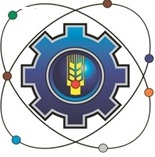 Государственное бюджетное профессиональное образовательное учреждение Московской области «Щелковский колледж»(ГБПОУ МО «Щелковский колледж»)РАБОЧАЯ ПРОГРАММА УЧЕБНОЙ ДИСЦИПЛИНЫ_____________________________________________________________________________Индекс в учебном плане и наименование учебной дисциплины_____________________________________________________________________________код специальности				 название специальности20….г.СОДЕРЖАНИЕ1. ОБЩАЯ ХАРАКТЕРИСТИКА РАБОЧЕЙ ПРОГРАММЫ УЧЕБНОЙ ДИСЦИПЛИНЫ «_________________________________________________»                                             (наименование дисциплины)1.1. Место дисциплины в структуре основной образовательной программы: 		Учебная дисциплина _______________________________ является обязательной частью ______________________________ (указывается наименование цикла) основной образовательной программы в соответствии с ФГОС по профессии/специальности ___________________________________. 	Учебная дисциплина «_________________________________» обеспечивает формирование профессиональных и общих компетенций по всем видам деятельности ФГОС по профессии/специальности  _________________________. Особое значение дисциплина имеет при формировании и развитии ОК _________________________.1.2. Цель и планируемые результаты освоения дисциплины:   В рамках программы учебной дисциплины обучающимися осваиваются умения и знания2. СТРУКТУРА И СОДЕРЖАНИЕ УЧЕБНОЙ ДИСЦИПЛИНЫ2.1. Объем учебной дисциплины и виды учебной работыВо всех ячейках со звездочкой (*) (в случае её наличия) следует указать объем часов.2.2. Тематический план и содержание учебной дисциплины По каждой теме описывается содержание учебного материала (в дидактических единицах), наименования необходимых лабораторных работ, практических и иных занятий, в том числе контрольных работ, а также тематика самостоятельной работы в случае если в учебном плане выделен этот вид работ, если самостоятельная работа не выделяется в учебном плане, то и тематика самостоятельных работ не указывается. Если предусмотрены курсовые проекты (работы) по дисциплине, приводится их тематика. Объем часов определяется по каждой позиции столбца 3 (отмечено звездочкой). .3. УСЛОВИЯ РЕАЛИЗАЦИИ ПРОГРАММЫ УЧЕБНОЙ ДИСЦИПЛИНЫ3.1. Для реализации программы учебной дисциплины должны быть предусмотрены следующие специальные помещения:Кабинет «___________________________________»,  наименование кабинета из указанных в п.6.1 ПООПоснащенный оборудованием: ___________________ (перечисляется основное оборудование кабинета), техническими средствами обучения: __________________________, (перечисляются технические средства необходимые для реализации программы).В случае необходимости:Лаборатория ____________________(наименования лаборатории из указанных в п.6.1 ПООП)) оснащенная необходимым для реализации программы учебной дисциплины оборудованием, приведенным  в  п  6.2.1 примерной программы по данной профессии (специальности).3.2. Информационное обеспечение реализации программыДля реализации программы библиотечный фонд образовательной организации должен иметь печатные и/или электронные образовательные и информационные ресурсы, рекомендуемых для использования в образовательном процессе 3.2.1. Печатные издания1.…3.2.2. Электронные издания (электронные ресурсы)1.…Приводится перечень печатных и/или электронных образовательных и информационных ресурсов, рекомендуемых ФУМО СПО для использования в образовательном процессе.3.2.3. Дополнительные источники (при необходимости)1.Приводится тематика дополнительных образовательных и информационных ресурсов, разработка которых желательная для освоения данной дисциплины.4. КОНТРОЛЬ И ОЦЕНКА РЕЗУЛЬТАТОВ ОСВОЕНИЯ УЧЕБНОЙ ДИСЦИПЛИНЫСОГЛАСОВАНОПредставитель работодателя:_________________________наименование предприятия____________________________подпись               ФИО«____» _____________20___ г.УТВЕРЖДАЮРуководитель СП____________________________подпись               ФИО                              «____»____________ 20_____ г.ОБЩАЯ ХАРАКТЕРИСТИКА РАБОЧЕЙ ПРОГРАММЫ УЧЕБНОЙ ДИСЦИПЛИНЫСТРУКТУРА И СОДЕРЖАНИЕ УЧЕБНОЙ ДИСЦИПЛИНЫУСЛОВИЯ РЕАЛИЗАЦИИУЧЕБНОЙ ДИСЦИПЛИНЫКОНТРОЛЬ И ОЦЕНКА РЕЗУЛЬТАТОВ ОСВОЕНИЯ УЧЕБНОЙ ДИСЦИПЛИНЫКод ПК, ОКУменияЗнанияВид учебной работыОбъем часовОбъем образовательной программы учебной дисциплины*в том числе:в том числе:теоретическое обучение*лабораторные работы (если предусмотрено)*практические занятия (если предусмотрено)*курсовая работа (проект) (если предусмотрено для специальностей)*контрольная работа (если предусмотрено)*Самостоятельная работа Промежуточная аттестация*Наименование разделов и темСодержание учебного материала и формы организации деятельности обучающихсяОбъем в часахКоды компетенций, формированию которых способствует элемент программы123Тема 1.___Содержание учебного материалауказывается количество часов на изучение темы в целом,***Тема 1.___1.  указывается перечень дидактических единиц темы (каждое знание, указанное в п.1.2 должно найти отражение в дидактических единицах)указывается количество часов на изучение темы в целом,***Тема 1.___……………….указывается количество часов на изучение темы в целом,***Тема 1.___В том числе,  практических занятий и лабораторных работуказывается суммарное количество часов на пр. и лаб.***Тема 1.___1. …указывается вид учебного занятия (лабораторная работа, практическое занятие) и его тематика. Например: «Лабораторная(-ые) работа(ы) «______». Номенклатура практических занятий и лабораторных работ должны обеспечивать освоение названных в спецификации уменийколичество часов на данное(-ые) занятие(-я)***Тема 1.___…количество часов на данное(-ые) занятие(я)***Тема 1.___Самостоятельная работа обучающихсяколичество часов***Тема №.Содержание учебного материала ****Тема №.1.  ………….****Тема №.……………****Тема №.В том числе,  практических занятий и лабораторных работ****Тема №.1.****Тема №.…****Тема №.Самостоятельная работа обучающихся ****Курсовой проект (работа) (для специальности если предусмотрено)Указывается, является ли выполнение курсового проекта (работы) по дисциплине обязательным или студент имеет право выбора: выполнять курсовой проект по тематике данной дисциплины или иной общепрофессиональной дисциплины (общепрофессиональных дисциплин) или профессиональных модулей.Тематика курсовых проектов (работ)1.  .………………………………………n.  ………………………………………..Курсовой проект (работа) (для специальности если предусмотрено)Указывается, является ли выполнение курсового проекта (работы) по дисциплине обязательным или студент имеет право выбора: выполнять курсовой проект по тематике данной дисциплины или иной общепрофессиональной дисциплины (общепрофессиональных дисциплин) или профессиональных модулей.Тематика курсовых проектов (работ)1.  .………………………………………n.  ………………………………………..*Обязательные аудиторные учебные занятия по курсовому проекту (работе) (если предусмотрено, указать тематику и(или) назначение, вид (форму) организации учебной деятельности)1.  .………………………………………n. ………………………………………..Обязательные аудиторные учебные занятия по курсовому проекту (работе) (если предусмотрено, указать тематику и(или) назначение, вид (форму) организации учебной деятельности)1.  .………………………………………n. ………………………………………..*Самостоятельная учебная работа обучающегося над курсовым проектом (работой) (для специальности если предусмотрено) (указать виды работ обучающегося, например: планирование выполнения курсового проекта (работы), определение задач работы, изучение литературных источников, проведение предпроектного исследования)1.  .………………………………………n. ………………………………………..Самостоятельная учебная работа обучающегося над курсовым проектом (работой) (для специальности если предусмотрено) (указать виды работ обучающегося, например: планирование выполнения курсового проекта (работы), определение задач работы, изучение литературных источников, проведение предпроектного исследования)1.  .………………………………………n. ………………………………………..*Промежуточная аттестацияПромежуточная аттестацияВсего:Всего:*Результаты обученияКритерии оценкиМетоды оценкиПеречень знаний, осваиваемых в рамках дисциплиныХарактеристики демонстрируемых знаний, которые могут быть провереныКакими процедурами производится оценкаПеречень умений, осваиваемых в рамках дисциплиныНапример: Оценка результатов выполнения практической работы